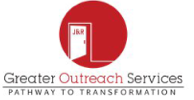 2530 Meridian Parkway Suite 3006Durham, NC 27713www.greateroutreachservices.comClient Name:  ________________________________________________ DOB: ________________Today’s Date:  	____________Primary Insurance Name:  		______________	  Policy #:__________________________Secondary Insurance: ______________________________ Policy #: _________________________SSN: 		__________	            DEMOGRAPHIC INFORMATIONHome Address: 									  County:  		Home Phone:  				  School/Grade:  						Legal Guardian Name/Phone:  										Mother’s Name:  					  Daytime Phone:  			Father’s Name:  					  Daytime Phone:  			EMERGENCY CONTACTFirst Contact:  						  Relationship to Client:  			Daytime Phone:  			  Evening Phone:  			 Cell: ______________Physician’s Name/Phone:  										Others in the Home (Names/Relationship to Client/Ages if appropriate):  					Significant Others Involved with Client:  																					MENTAL HEALTH/BEHAVIORAL INFORMATIONReason for Seeking Services:  																							Recent Treatment History (last 12 months):  																					Pertinent Medical Issues:  																							Client Medications:  											Other Active Service Providers (last six months):  							Court Involvement and/or Pending Charges:  																					CONSENTS/RIGHTS INFORMATIONConsent for Treatment  I hereby give my consent for STAFF to provide mental health services to me/my child. I have been informed of the scope and purpose of the service, and understand that I may withdraw my consent at any time.   I understand I may also refuse any services offered at any time.Client/Parent/Guardian:  						Date:  				Financial ReleaseI understand that STAFF may use confidential information about me to bill and be paid for services.  I hereby consent for STAFF to release information to the billing agent, Integrity Support, Inc. and its contracted clearinghouse, and/or to the funding source, and for the funding source to release information to STAFF and Integrity Support, Inc. for this purpose.  Client/Parent/Guardian:  						Date:  				Permission to TransportI hereby grant permission for STAFF, to provide transportation to my child, and agree to hold STAFF harmless for any accident/injury that results from the provision of transportation.Client/Parent/Guardian:  						Date:  				Permission to Seek Emergency Medical CareI hereby give consent for STAFF, to seek and sign consent for emergency medical care in the event that I am unable to do so for myself.  It is understood that STAFF will attempt to locate me, or another legally responsible adult, as quickly as is possible in the emergency situation.  Client/Parent/Guardian:  						Date:  				Client Rights/Grievance Policies (See Handout)I have received and had explained to me the Client Rights handout.  STAFF gave me this handout and verbally explained my rights as a client. Client/Parent/Guardian:  						Date:  				Privacy Rights (See Handout)I have received and had explained to me the Privacy Rights handout.  STAFF gave me this handout and verbally explained my rights concerning the privacy of information as a client.  I understand these rights are designed to protect my privacy.Client/Parent/Guardian:  						Date:  				I understand that one of my rights is to be able to choose how I am contacted.  I do/do not (please circle one) give permission for STAFF to contact me at work.  Furthermore, I do/do not (please circle one) give permission for STAFF to leave voice messages for me at home/work/both/neither (please circle one).Client/Parent/Guardian:  						Date:  				